Club Name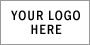 Position  Description Form Job TitleAuskick Liaison OfficerAuskick Liaison OfficerAuskick Liaison OfficerAccountabilitySenior ExecutiveSenior Football ManagerSenior ExecutiveSenior Football ManagerHours________ / week – month - seasonGeneral Description - ObjectivesGeneral Description - ObjectivesGeneral Description - ObjectivesGeneral Description - ObjectivesTo create and maintain a good working partnership between the Senior and Junior Clubs/Auskick Centre.  To create and maintain a good working partnership between the Senior and Junior Clubs/Auskick Centre.  To create and maintain a good working partnership between the Senior and Junior Clubs/Auskick Centre.  To create and maintain a good working partnership between the Senior and Junior Clubs/Auskick Centre.  ResponsibilitiesResponsibilitiesResponsibilitiesResponsibilitiesRoster senior players to attend and assist with drills at Auskick each week Coordinate grid games to be played at half time of Senior home gamesCreate new initiatives to continually foster and develop Auskick and junior participationRoster senior players to attend and assist with drills at Auskick each week Coordinate grid games to be played at half time of Senior home gamesCreate new initiatives to continually foster and develop Auskick and junior participationRoster senior players to attend and assist with drills at Auskick each week Coordinate grid games to be played at half time of Senior home gamesCreate new initiatives to continually foster and develop Auskick and junior participationRoster senior players to attend and assist with drills at Auskick each week Coordinate grid games to be played at half time of Senior home gamesCreate new initiatives to continually foster and develop Auskick and junior participationQualifications - AccreditationsQualifications - AccreditationsQualifications - AccreditationsQualifications - AccreditationsEssentialEssentialDesirableDesirableRelationshipsRelationshipsRelationshipsRelationshipsLiaise with the Auskick CoordinatorLiaise with Senior Football managerLiaise with the Junior Club PresidentLiaise with the Auskick CoordinatorLiaise with Senior Football managerLiaise with the Junior Club PresidentLiaise with the Auskick CoordinatorLiaise with Senior Football managerLiaise with the Junior Club PresidentLiaise with the Auskick CoordinatorLiaise with Senior Football managerLiaise with the Junior Club President